ТЕХНИЧЕСКОЕ ЗАДАНИЕ на подготовку проекта межевания территории 
в границах пр.Новгородского, ул.Воскресенской, пр.Советских космонавтов и ул.ПоморскойНаименование (вид) градостроительной документацииПроект межевания территории в границах пр.Новгородского, ул.Воскресенской, пр.Советских космонавтов и ул.Поморской (далее – проект межевания).Организация – заказчикПодготовку проекта межевания территории в границах пр.Новгородского, ул.Воскресенской, пр.Советских космонавтов и ул.Поморской осуществляет общество с ограниченной ответственностью "Агентство-ТС" (зарегистри-рованное Инспекцией Федеральной налоговой службы по г.Архангельску
21 августа 1996 года за основным государственным регистрационным номером 1022900514295, ИНН 2901077757).Проектная организацияОпределяется организацией – заказчиком.Назначение документации  Подготовка проекта межевания осуществляется для определения местоположения границ образуемых и изменяемых земельных участков 
в границах пр.Новгородского, ул.Воскресенской, пр.Советских космонавтов 
и ул.Поморской.Нормативно-правовая база для подготовки проекта межеванияГрадостроительный кодекс РФ, Земельный кодекс РФ, "СП 42.13330.2011. Свод правил. Градостроительство. Планировка и застройка городских 
и сельских поселений. Актуализированная редакция СНиП 2.07.01-89*", 
"СНиП 11-04-2003. Инструкция о порядке разработки, согласования, экспертизы и утверждения градостроительной документации", Генеральный план муниципального образования "Город Архангельск", Правила землепользования и застройки муниципального образования "Город Архангельск", иные законы и нормативные правовые акты Российской Федерации, Архангельской области, муниципального образования "Город Архангельск".Требования к подготовке проекта межеванияПроект межевания территории подготовить в соответствии 
с техническими регламентами, нормами отвода земельных участков для конкретных видов деятельности, установленными в соответствии с федераль-ными законами.2При разработке проекта межевания территории учесть основные положения проекта планировки центральной части муниципального образования "Город Архангельск" в границах ул.Смольный Буян, наб.Северной Двины, ул.Логинова и пр.Обводный канал, утвержденного распоряжением мэра города от 20.12.2013 № 4193р.Объект проектирования, его основные характеристикиЭлемент планировочной структуры расположен в границах красных линий пр.Новгородского, ул.Воскресенской, пр.Советских космонавтов 
и ул.Поморской. Размещение объекта в соответствии со схемой, указанной в приложении
к техническому заданию.Требования к составу и содержанию работПроект межевания территории включает в себя чертежи межевания территории, на которых отображаются:красные линии, утвержденные в составе проекта планировки территории;линии отступа от красных линий в целях определения места допустимого размещения зданий, строений, сооружений;границы образуемых и изменяемых земельных участков на кадастровом плане территории, условные номера образуемых земельных участков;границы территорий объектов культурного наследия;границы зон с особыми условиями использования территорий;границы зон действия публичных сервитутов.Проект межевания включает в себя чертежи межевания территории,  на которых отображаются границы существующих и (или) подлежащих образованию земельных участков, в том числе предполагаемых к изъятию для государственных или муниципальных нужд, для размещения таких объектов.В проекте межевания территории должны быть указаны:площадь образуемых и изменяемых земельных участков и их частей;образуемые земельные участки, которые после образования будут относиться к территориям общего пользования или имуществу общего пользования;вид разрешенного использования образуемых земельных участков в соответствии с проектом планировки территории. Требования к результатам работы Решения проекта межевания территории должны быть обусловлены её положением в составе города, социальным содержанием, перспективами развития города. Принимаемые решения в ходе разработки проекта межевания территории должны быть обоснованными. Основные материалы проекта межевания территории должны соответствовать строительным нормам и правилам, нормативным документам в сфере градостроительства. 3При использовании карт и топографических планов, не предназначенных для открытого использования, имеющих гриф секретности, следует руководствоваться требованиями законодательства Российской Федерации 
о государственной тайне в объеме и порядке, которые установлены Прави-
тельством Российской Федерации.Подготовка проекта межевания территории осуществляется в соот-ветствии с системой координат, используемой для ведения государственного кадастра недвижимости.Материалы проекта планировки территории в электронном виде должны быть совместимы с геоинформационной системой ГИС "ИнГео". Текстовые материалы документации по планировке территории 
должны быть выполнены в формате Word, табличные – Excel. Графические материалы проекта межевания территории выполняются в масштабе 
1:5000 – 1:2000 – 1:1000. Проект межевания территории на бумажной основе и в электронном виде передается в департамент градостроительства Администрации муниципального образования "Город Архангельск".10. Порядок проведения согласования проекта межевания территорииПроект межевания территории после подготовки должен быть согласован разработчиком в следующем порядке с:департаментом градостроительства Администрации муниципального образования "Город Архангельск";министерством имущественных отношений Архангельской области;правообладателями изменяемых земельных участков.____________СХЕМАграниц проектирования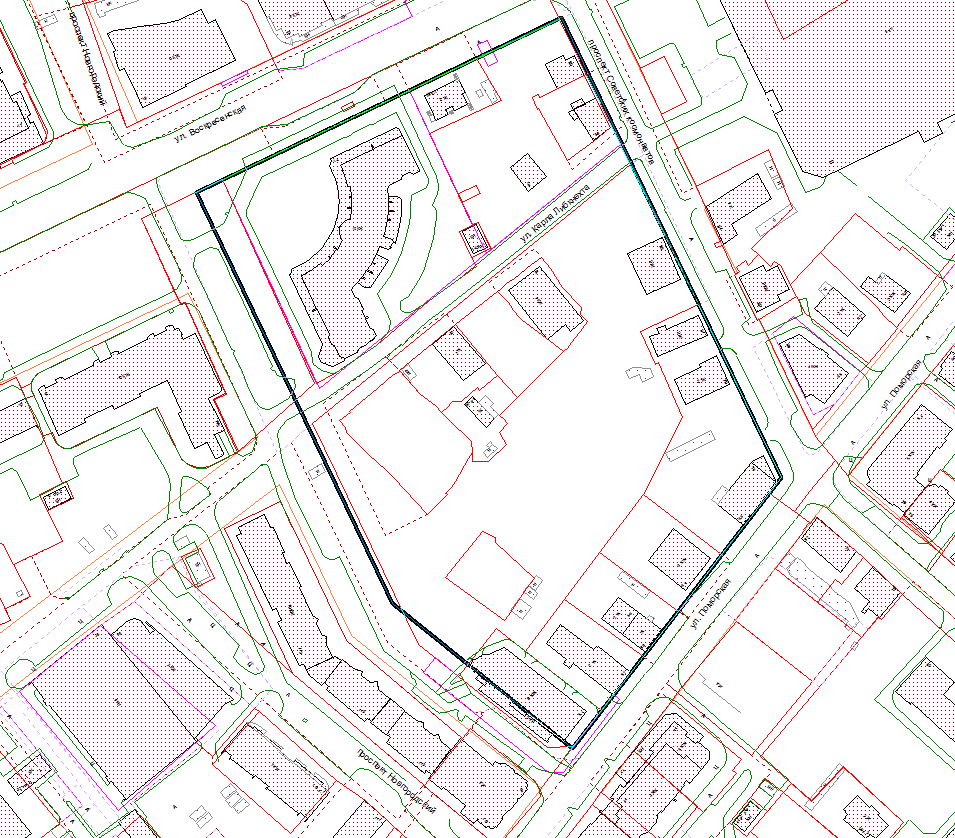 __________УТВЕРЖДЕНОраспоряжением Главы муниципального образования "Город Архангельск"от 11.05.2017 № 1493рПРИЛОЖЕНИЕк техническому заданию на подготовку проекта межевания территории в границах пр.Новгородского, ул.Воскресенской, пр.Советских космонавтов и ул.Поморской